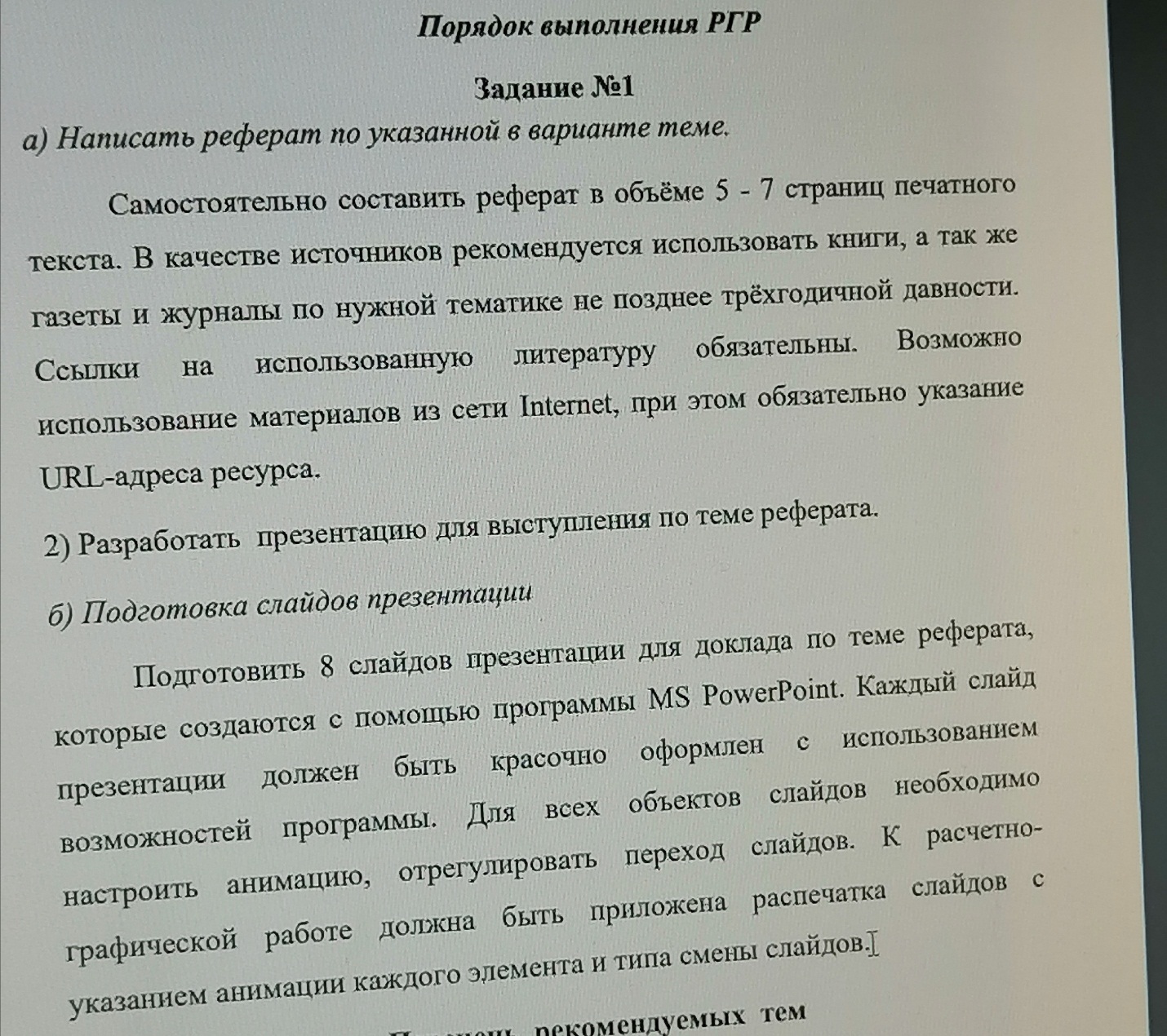 ТЕМА:    Мониторы: классификация , устройство дисплеев, излучение, современные стандарты и технологии.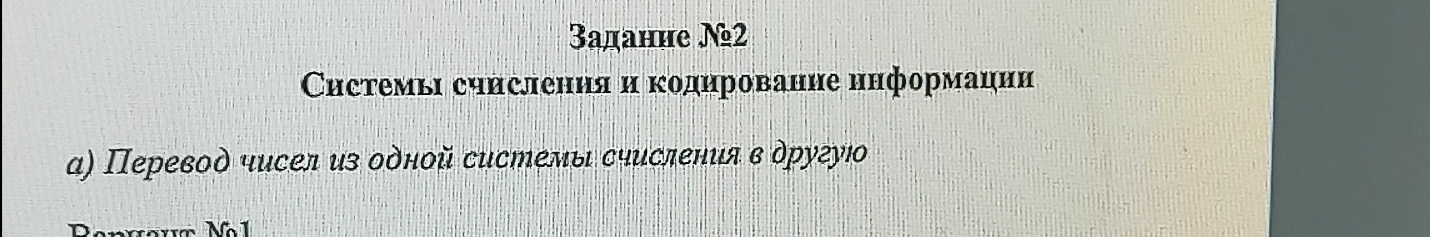 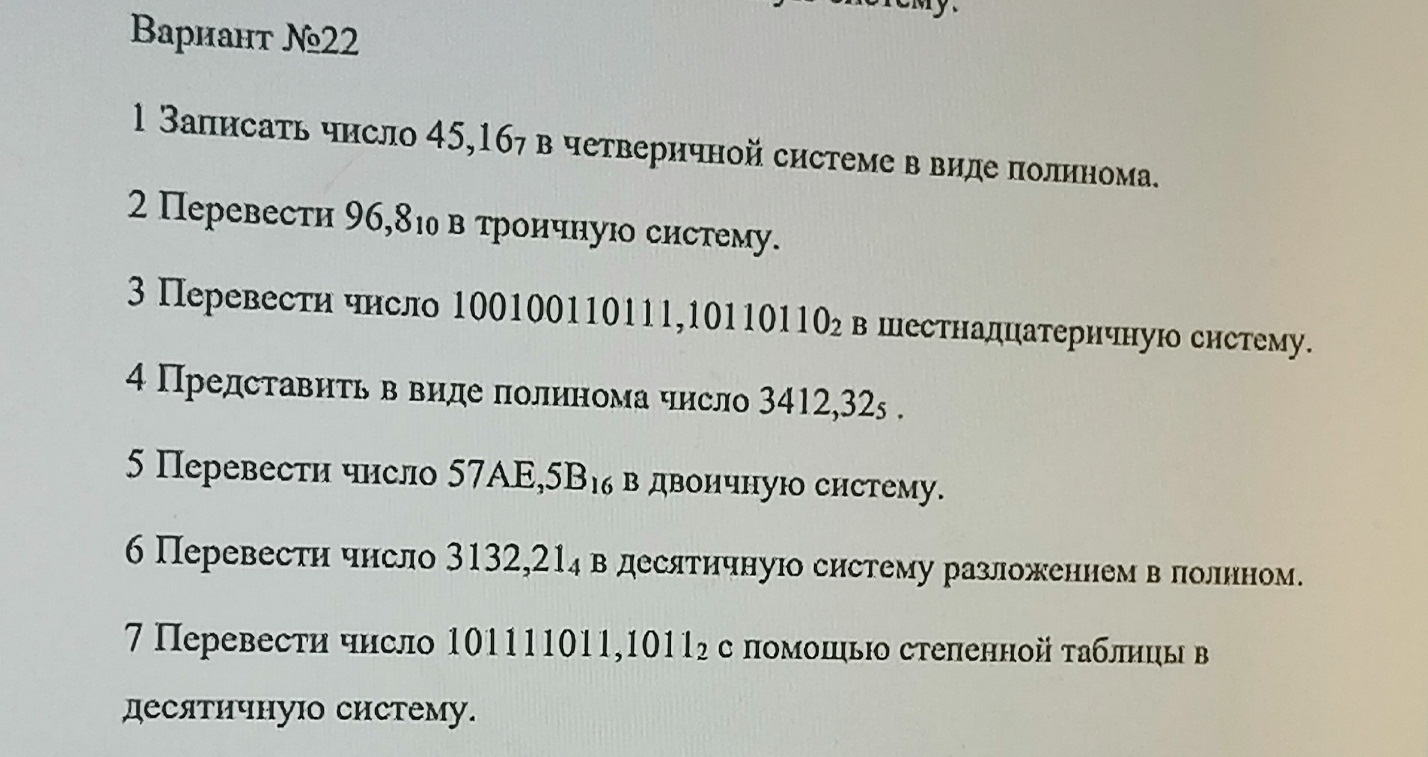 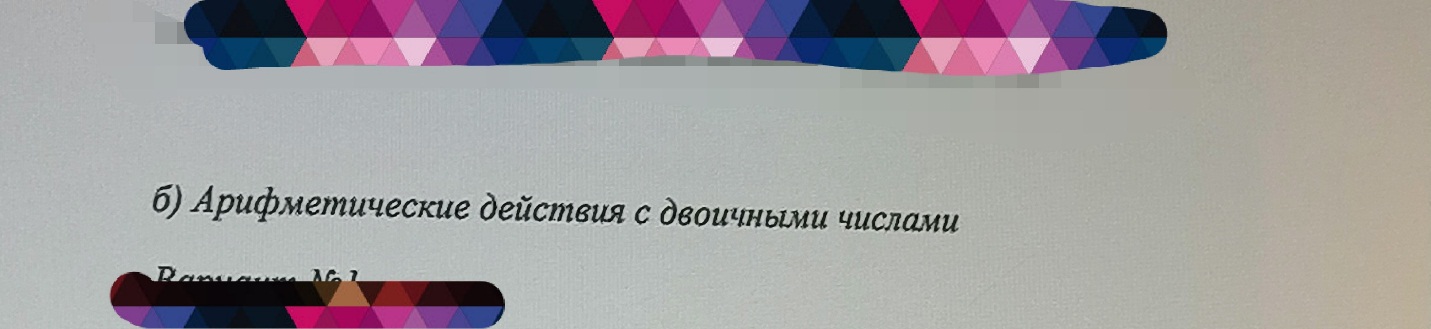 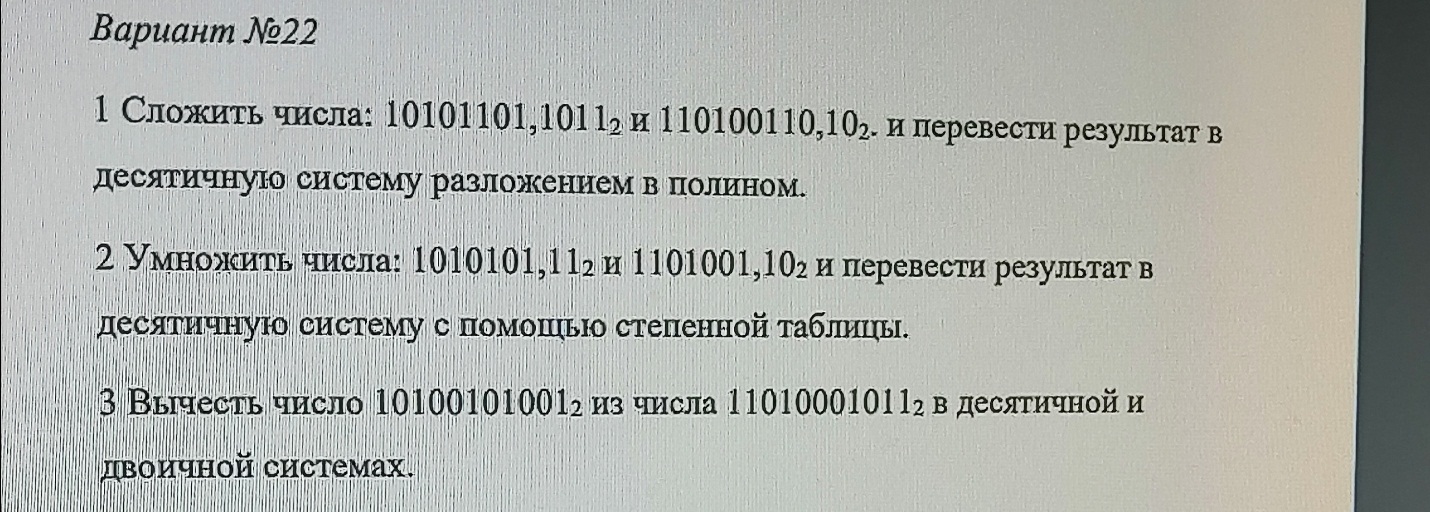 Задание № 3 .Измерение информации а) Измерить объём следующего информационного сообщения в битах, байтах, килобайтах и мегабайтах :«Легкий очерк красоты? Нет в нём строгой полноты!..»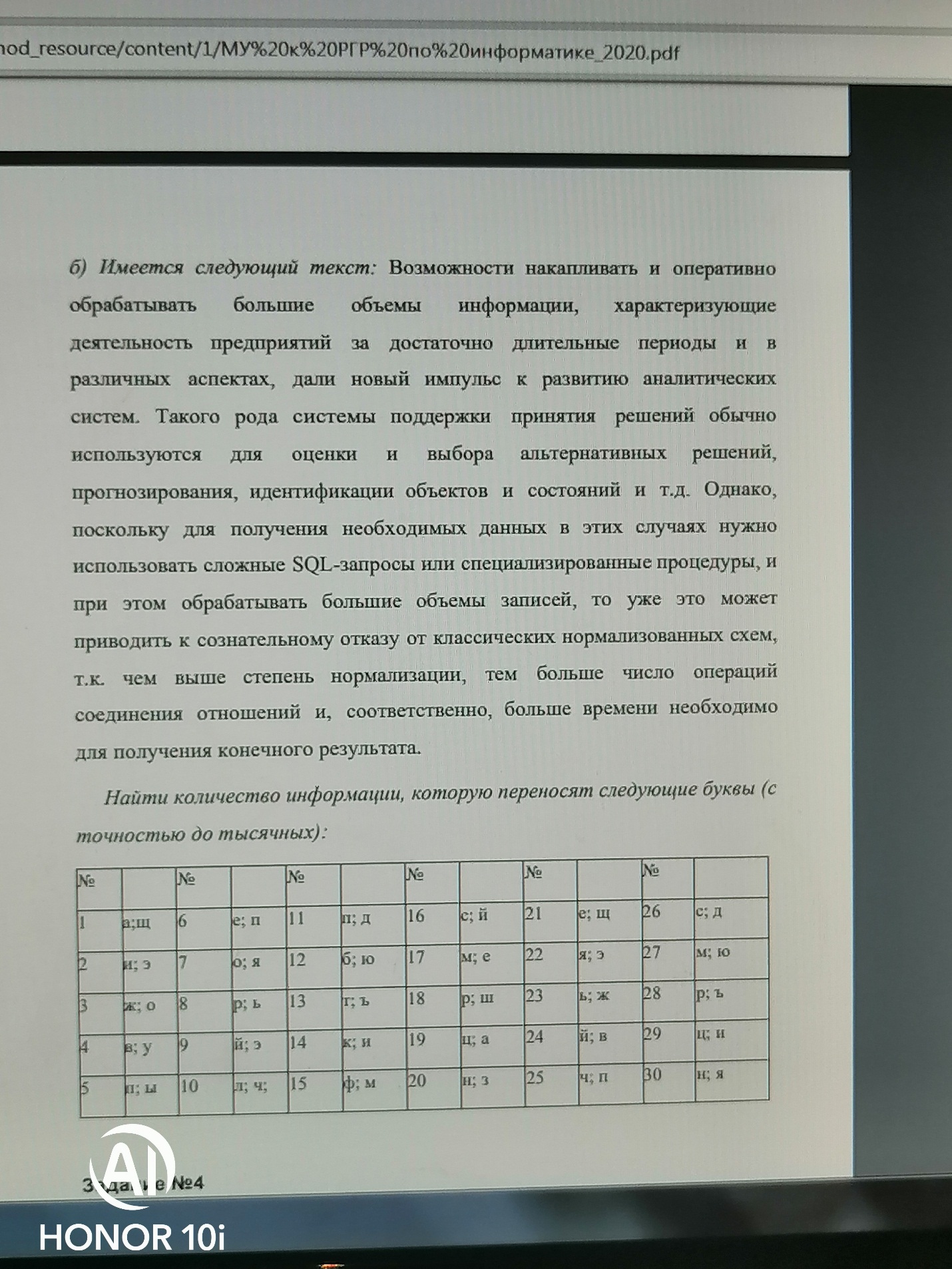 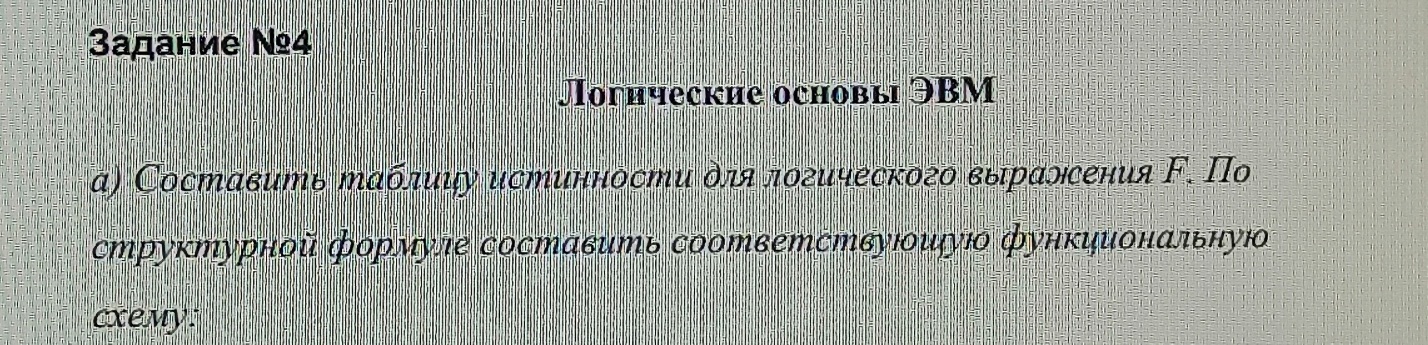 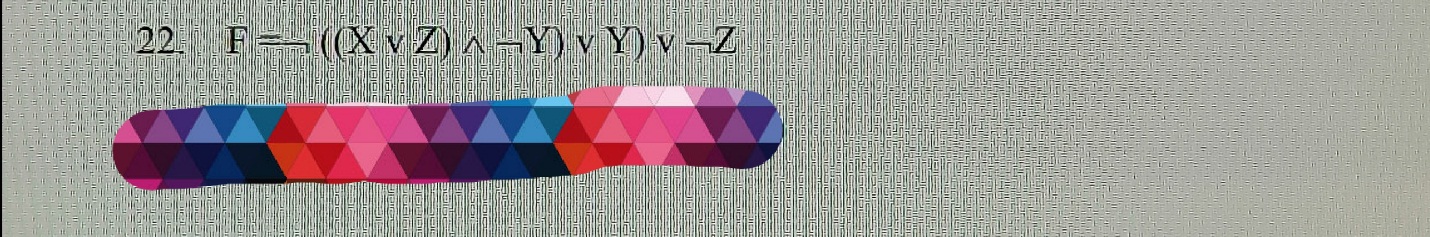 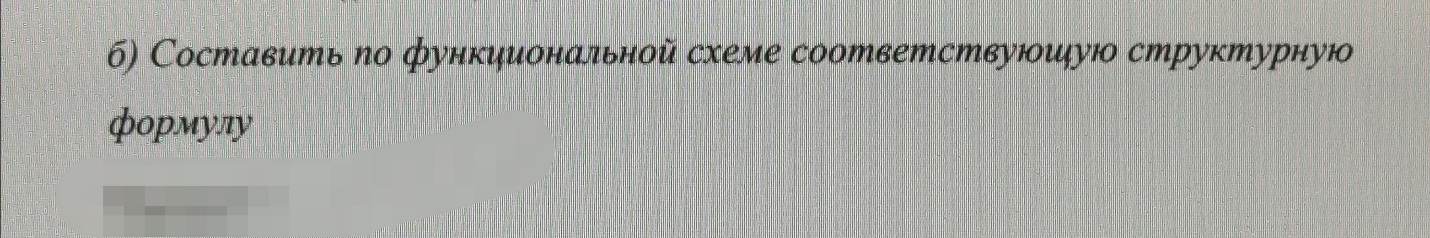 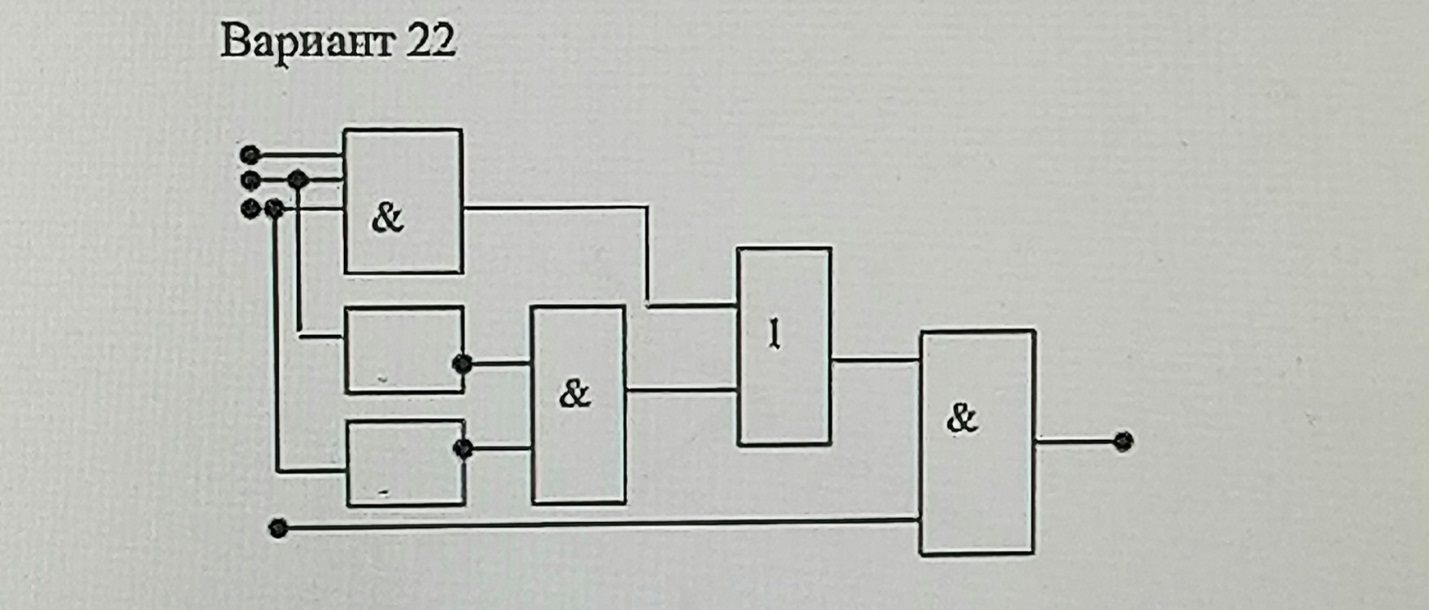 